3D Globe Project Callanan Middle SchoolPattersonStudents take away knowledge should be:	This 3D globe project should serve as a capstone for Global Studies students at the end of the semester. To be successfully completed it requires students to use spatial awareness along with refining existing latitude and longitude skills.(W) = Resource is on 7th Grade Global Studies WebsiteHighlighted blue word = hold down “ctrl” and click on the blue word to take you to the siteDay 1
Day 2Day 3Day 4/5Day 6Name: Work in pairs for those who need itBlock:										Globe Project
Teacher:Step 1: Marking the Lines of Latitude
1. Please make sure your papers are facing you vertically (hot dog style). 2. Put your name, block, and teacher in the bottom right hand corner of all three papers.3. In small handwriting, label the top and bottom of each paper.4. Starting at the bottom, draw horizontal lines that are 1” apart on all three of the papers. It is recommended that you mark where the line is going to go, before drawing the line with the ruler.	… and show Mr. Patterson.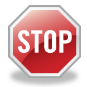 5. Starting on the right, draw vertical lines that are 1” apart on all three of the papers. It is recommended that you mark where the line is going to go, before drawing the line. If this is done properly, all of your papers should like a gird.	… and show Mr. Patterson.Step 2: Setting up the Globe1. Place the three pieces of paper vertically, side by side on a large surface. Make sure that you have all of the “tops” and “bottoms” facing the same direction.2. As Mr. Patterson shows you, tape the three pieces of paper carefully together. 	… and show Mr. Patterson.Step 3: Labeling Latitude Lines1. Find the middle horizontal line, label it as the equator.2. Every horizontal line above and below the equator is a line of latitude. Number each line of latitude as it travels away from the equator. You should label by tens and should provide a direction. For example:30 N	… and show Mr. Patterson.Step 4: Labeling Longitude Lines1. Find the middle vertical line, label it as the prime meridian.2. Every vertical line to the left or right of the prime meridian is a line of longitude. Number each line of longitude as it travels away from the prime meridian. You should label by tens and should provide a direction. For example:	… and show Mr. Patterson.Step 5: Plotting the Continents
	… and show Mr. Patterson.Step 6: Putting the Globe Together
1. On the bottom of your poster, cut the lines of longitude to just past the 20 S latitude line.2. On the top of you poster, cute the lines of longitude to just past the 20 N latitude line.
2. Punch a hole in the top center of each strip. Connect all the strips, one over the other, and fasten with a brad.Warm UpStep 1This lesson cycle is based on the project based learning unit found at this link.Warm UpStep 1 - 2Materials for each Globe:- 3 pieces of white 12x18” heavyweight construction paper, tape, ruler, pencil, colored pencils, scissors, single hole punch, and brads.Warm UpStep 3 - 4Warm UpStep 5Warm UpStep 620 N10 NEquator10 S 20 S30 W20 W10 W10 E20 EDraw/Sketch ContinentsPlot Continents1. Using the world map on page 248-249 in the purple text book sketch the continents on your poster.2. Check with Mr. Patterson to show off your work.3. Once a continent is formed, label and color it. Color each continent a different color. 4. The remaining background should be colored as the oceans of the world. Label the four major oceans: Arctic Ocean, Atlantic Ocean, Indian Ocean, and Pacific Ocean1. Using document A, plot the coordinates of the continents. 2. If you have time you should go back, 